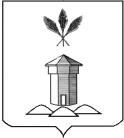 ГЛАВА БАБУШКИНСКОГО МУНИЦИПАЛЬНОГО РАЙОНА ВОЛОГОДСКОЙ ОБЛАСТИПОСТАНОВЛЕНИЕот 25.01.2022 г.                                                                                                № 9с.им. БабушкинаОб утверждении Перечня должностей муниципальной службы, при назначении (избрании) на которые граждане и при замещении которых должностные лица и муниципальные служащие обязаны предоставлять  сведения о своих доходах, расходах, об имуществе и обязательствах имущественного характера, а также сведения о доходах, расходах, об имуществе и обязательствах имущественного характера своих супруги (супруга) и несовершеннолетних детейВ соответствии со статьей 15 Федерального закона от 02.03.2007 года № 25-ФЗ «О муниципальной службе в Российской Федерации», статьями  8 и 8.1  Федерального закона от 25 декабря 2008 года № 273-ФЗ «О противодействии коррупции»,  Федеральным законом от 3 декабря 2012 года № 230-ФЗ «О контроле за соответствием расходов лиц, замещающих государственные должности, и иных лиц их доходам», Указом Президента РФ от 18 мая 2009 года № 557 «Об утверждении перечня должностей федеральной государственной службы, при назначении на которые граждане и при замещении которых федеральные государственные служащие обязаны представлять сведения о своих доходах, об имуществеиобязательствах имущественного характера, а также сведения о доходах, об имуществе и обязательствах имущественного характера своих супруги (супруга) и несовершеннолетних детей», подпунктом «т» пункта 8 Национальной стратегии противодействия коррупции, утвержденной Указом Президента РФ от 13.04.2010 года № 460,  законом Вологодской области от 09.10.2007 года № 1663-ОЗ «О регулировании некоторых вопросов муниципальной службы в Вологодской области», постановлением Губернатора Вологодской области от 29.04.2013 года№ 206 «Об утверждении перечня должностей муниципальной службы в Вологодской области, при замещении которых муниципальные служащие обязаны представлять сведения о своих расходах, а также о расходах своих супруги (супруга) и несовершеннолетних детей», решением Представительного Собрания Бабушкинского муниципального района от 24 июля 2009 года № 118 «О противодействии коррупции» (с изменениями)	ПОСТАНОВЛЯЮ:	1. Утвердить прилагаемый Перечень должностей муниципальной службы, при назначении (избрании) на которые граждане и при замещении которых должностные лица и муниципальные служащие обязаны представлять сведения о своих доходах, расходах, об имуществе и обязательствах имущественного характера, а также сведения о доходах, расходах, об имуществе и обязательствах имущественного характера своих супруги (супруга) и несовершеннолетних детей.	2. Признать утратившими силу:	постановление главы Бабушкинского муниципального района от 29.01.2018 года № 8 «О Перечне должностей при назначении (избрании) на которые граждане и при замещении которых должностные лица и муниципальные служащие обязаны представлять сведения о своих доходах, расходах, об имуществе и обязательствах имущественного характера, а также сведения о доходах, расходах, об имуществе и обязательствах имущественного характера своих супруги (супруга) и несовершеннолетних детей»;	постановление главы Бабушкинского муниципального района от 14.12.2018 года № 86 «О внесении изменений в постановление главы района от 29.01.2018 г. № 8»;	постановление главы Бабушкинского муниципального района от 08.12.2020 года № 30 «О внесении изменений в постановление главы района от 29.01.2018 г. № 8»;	постановление главы Бабушкинского муниципального района от 26.05.2021 года № 21 «О внесении изменений в постановление главы Бабушкинского муниципального района от 29.01.2018 г. № 8»	3. Рекомендовать:	отделу организационно-контрольной и кадровой работы Администрации Бабушкинского муниципального района:	ознакомить с настоящим постановлением лиц, замещающих муниципальные должности;	руководителям структурных подразделений Администрации Бабушкинского муниципального района:	внести изменения в должностные инструкции муниципальных служащих, замещающих должности муниципальной службы, в части уточнения должностных обязанностей по предоставлению сведений о своих доходах, об имуществе и обязательствах имущественного характера своих супруги (супруги) и несовершеннолетних детей. 	4. Постановление подлежит официальному опубликованию в «Официальном Вестнике Бабушкинского муниципального района» и размещению на официальном сайте Администрации Бабушкинского муниципального района  в информационно-телекоммуникационной сети «Интернет».	5. Постановление вступает в силу со дня, следующего за днем официального опубликования.	6. Контроль за настоящим постановлением возложить на руководителя Администрации Бабушкинского муниципального района.Глава района		    Т.С. ЖироховаУТВЕРЖДЕНпостановлениемглавы Бабушкинского муниципального района от 25.01.2022 г. № 9Перечень должностей муниципальной службы, при назначении (избрании) на которые граждане и при замещении которых должностные лица и муниципальные служащие обязаны предоставлять сведения о своих доходах, расходах, об имуществе и обязательствах имущественного характера, а также сведения о доходах, расходах, об имуществе и обязательствах имущественного характера своих супруги (супруга) и несовершеннолетних детей	1. Должности муниципальной службы Представительного Собрания Бабушкинского муниципального района	- председатель Контрольно-счетного отдела Бабушкинского муниципального района;	- старший инспектор Контрольно-счетного отдела Бабушкинского муниципального района.	2. Должности муниципальной службы Администрации Бабушкинского муниципального района	- руководитель администрацииБабушкинского муниципального района;	- управляющий делами Администрации Бабушкинского муниципального района;	- заместитель руководителя Администрации Бабушкинского муниципального района, заведующий Отделом организационно-контрольной и кадровой работы  Администрации Бабушкинского муниципального района;	-  главный специалист Отдела организационно – контрольной и кадровой работы Администрации Бабушкинского муниципального района;	- начальник Управления строительства, архитектуры и жилищно-коммунального хозяйства Администрации Бабушкинского муниципального района;	- главный специалист Управления строительства, архитектуры и жилищно-коммунального хозяйства Администрации Бабушкинского муниципального района;	- главный специалист, архитектор Управления строительства, архитектуры и жилищно-коммунального хозяйстваАдминистрации Бабушкинского муниципального района;	- начальник Управления социально-экономического развития, сельского хозяйства и торговлиАдминистрации Бабушкинского муниципального района;	- главный специалист Управления социально-экономического развития, сельского хозяйства и торговлиАдминистрации Бабушкинского муниципального района;	- заведующий Юридическим отделом Администрации Бабушкинского муниципального района;	-  главный специалист Юридического отдела Администрации Бабушкинского муниципального района;	- главный специалист по опеке и попечительству Администрации Бабушкинского муниципального района;	- заведующий Отделом природопользования и охраны окружающей средыАдминистрации Бабушкинского муниципального района;	- главный специалист Отдела природопользования и охраны окружающей среды Администрации Бабушкинского муниципального района;	- заведующий Отделом закупок Администрации Бабушкинского муниципального района;	- заведующий Отделом по мобилизационной подготовке и делам ГОЧС Администрации Бабушкинского муниципального района;	- главный специалист Отдела по мобилизационной подготовке и делам ГОЧС Администрации Бабушкинского муниципального района; 	- заведующий Архивным отделом Администрации Бабушкинского муниципального района;	- заведующий Отделом автоматизации и защиты информацииАдминистрации Бабушкинского муниципального района;	- консультант, и.о. ответственного секретаря комиссии по делам несовершеннолетних и защите их прав и административной комиссииАдминистрации Бабушкинского муниципального района.	3. Должности муниципальной службы отраслевых (функциональных) органов Администрации Бабушкинского муниципального района			- заместитель руководителя Администрации района, начальник Финансового управления Бабушкинского муниципального района;	- начальник Отдела формирования и исполнения бюджета Финансового управления Бабушкинского муниципального района;	- главный специалист Отдела формирования и исполнения бюджета Финансового управления Бабушкинского муниципального района;	- начальник Отдела учета и отчетностиФинансового управления Бабушкинского муниципального района;	- заместитель главного бухгалтера Отдела учета и отчетности Финансового управления Бабушкинского муниципального района;	- начальник Отдела прогнозирования и анализа доходовФинансового управления Бабушкинского муниципального района;	- главный специалист Отдела прогнозирования и анализа доходовФинансового управления Бабушкинского муниципального района;	- начальник Отдела контрольно-ревизионной работы и ценообразованияФинансового управления Бабушкинского муниципального района;	- главный специалист Отдела контрольно-ревизионной работы и ценообразования Финансового управления Бабушкинского муниципального района;	- начальник Комитета по управлению имуществом Бабушкинского муниципального района;		- главный специалист Комитета по управлению имуществом Бабушкинского муниципального района;	- начальник Управления образования Бабушкинского муниципального района;	- заместитель начальника Управления образования Бабушкинского муниципального района.